Základná škola s materskou školou Dávida Mészárosa  - Mészáros Dávid AlapiskolaésÓvoda, Školský objekt 888, 925 32 Veľká Mača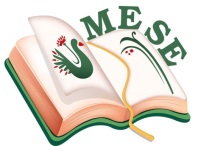 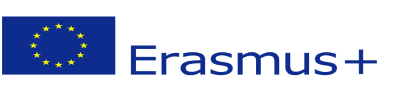 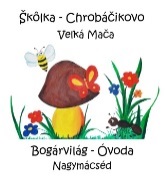 Názov projektu - a projekt címe: Mesévelegyüttsegítsükazegészséget! Zmluva číslo – a szerződésszáma: 2018 – 1- HU01 – KA229 – 047862_5Plán činnostiTéma: „Vianočné rozprávky“ -Vianoce vo svete - Malé zázraky - Továreň  anjelov – Online Pozvánka / zapojenie rodín - Súťaž kreslenia - Filmový klub - Dieťa / DospelíAktivity: Koľko lásky sa zmestí do krabice od topánok? - akcia škatúľ od topánokSantaClaus v materskej škole Továreň anjelov  „Medové zázraky“ - online kniha receptov - zapojenie rodín Filmový klub - „Pozrime sa na to!“ - vianočné kinoZúčastnená organizáciaZákladná škola s materskou školou Dávida Mészárosa – Škôlkari Chrobáčikova                                                                                                – Učiteľky v dôchodku                                                                                                – Rodičia - zapojenie rodín do našich aktivítDátum: 1.-18. 12.2020Organizačná zodpovednosť:Silvia Brédová -  Monika LanczováAlžbeta Juhosová - Gabriela FodorováAnna Rózsová - Eva BittóováZákladná škola s materskou školou Dávida Mészárosa  - Mészáros Dávid AlapiskolaésÓvoda, Základná škola s materskou školou Dávida Mészárosa  - Mészáros Dávid AlapiskolaésÓvoda, Príprava na realizáciu aktivity:Od prvého adventného týždňa sme sa s  nadšením pripravovali na sviatky v materskej škole a malí škôlkari, premenení na anjelov, sa pripravovali na škôlkarsku „Anjelskú továreň“. Vyrobili sa tie najkrajšie darčeky. Naše decembrové aktivity: • Mikuláš v škôlke, Santov dom • prezeranie vianočných rozprávkových kníh • Zimné rozprávkové mesto v hre•príprava  adventného kalendára• Anjelská továreň - tvorivá dielňa v skupinách • Poďme urobiť Vianoce krajšími - láska v krabici od topánok • Rozprávanie príbehov s vianočným obsahom (Rozprávky zo srdca), poézia, počúvanie sviatočných melódií • Správy zo srdca: Kupóny lásky –Vianočná pošta – Láska napísaná na vianočnej pohľadnici • Vianočné pozdravy pre našich partnerov • Sviatky vo veľkom svete / EÚ v materskej škole • Detský vianočný FILMOVÝ KLUB - Nakuknime do  Vianoc!- Vianočné kinoRealizácia činnosti:„Koľko lásky sa zmestí do škatule od topánok?“ S blížiacimi sa sviatkami lásky sme sa čoraz viac rozprávali s deťmi  o Vianociach, hovorili sme o starších ľuďoch, o tom, ako môžu tráviť Vianoce, pretože čoraz viac ľudí pociťuje v tomto Covidovom období osamelosť, ktorá obzvlášť ovplyvňuje starších ľudí žijúcich v opatrovateľskom dome. Zozbierali sme  škatule od topánok a doručili sme ich do opatrovateľského domu pre seniorov v Senci.Prvý adventný týždeň k nám zavítal aj Mikuláš, ktorý prišiel bez skutočného snehu, ale s plným batohom, prišiel v sprievode anjelov a čertov. Každý deň sa v továrni anjelov pod rukami „malých anjelikov“ vyrábali fantastické darčeky. Bol dokončený spoločný adventný kalendár, z puzzle bol vyrobený obrovský papierový vianočný stromček a skupinové miestnosti boli tiež vystrojené do sviatočnej výzdoby. Nakreslili sme a namaľovali pohľadnice a prekvapili sme naše partnerské materské školy svojim želaním.Svetlo adventnej prípravy rozjasnila návšteva učiteliek materskej školy na dôchodku, tety Betky a tety Julky. Zaspievali sa nám staré dedinské vianočné piesne, ktoré sme sa od nich naučili a podarilo sa im ich zachytiť, pretože tieto hodnoty Veľkej Mače musia byť zachované a odovzdané potomkom, aby sa nestratili v temnote. Perník je svojou vôňou, chuťou a tvarom  súčasťou sviatkov. Aj pečenie perníkov s tetou Betkou a Julkou bolo atmosférickejšie a kúzelnejšie, okorenené mnohými rozprávkami. Aj my škôlkari sme sa zapojili do online výzvy „Medové zázraky“, ale obyvatelia malého sveta Chrobákov pokračovali v pečení perníkov aj doma a na našu facebookovú stránku dorazili krásne fotografie. A posledné dni v škôlke sa zmenili na skutočné vianočné kino. Naladili sme sa  na dlho očakávané sviatky vianočnými rozprávkami, diapozitívmi a piesňami.Reflexia:Obdobie spoločnej prípravy, úžasné, nádejné očakávanie adventu, je pre nás v tomto uponáhľanom svete veľmi dôležité, pretože posilňuje pocit spolupatričnosti.Veľká Mača, od 1.decembra do 18. Decembra  2020Silvia Brédovákoordinátorka projektuSprávaSprávaCieľ činnosti:Ponúkať zážitkové aktivity.Prehĺbiť  vzťahy a spoluprácu rodičov a materskej školyVytváranie vianočnej atmosféryPlnenie úloh:Vnímať dôležitosť a odkaz vianočných sviatkov pre ľudí, súdržnosť rodiny, obdarúvanie, emocionálne prežívanie.Rozvíjanie sociálnych kompetencií: spoločenské vzťahy, pozitívne postojeSpoločná príprava na sviatky, obdarúvanie, emocionálne prežívanie, súdržnosť rodínVnímať dôležitosť a odkaz vianočných sviatkov pre ľudí, súdržnosť rodiny, obdarúvanie, emocionálne prežívanie.Rozvíjanie sociálnych kompetencií: spoločenské vzťahy, pozitívne postojeSpoločná príprava na sviatky, obdarúvanie, emocionálne prežívanie, súdržnosť rodínOrganizácia:Zabezpečenie priestorových podmienok. Zabezpečenie potrebných materiálnych podmienokPomôcky:Krabice od topánok, zabezpečenie ingrediencií k pečeniu medovníčkov